Participant ChecklistNote: Detailed information for each checklist activity is available in the Handbook.Register: Visit Securing Resources Registration to register for the exercise.Preview Questions: Review demonstration poll questions on pages B-2 through B-5 of the Participant Handbook.  Review Best Practices: Review videoconferencing best practices at Best Practices.  Join Teams: The Teams link for joining the Securing Resources demonstration is: https://teams.microsoft.com/l/meetup-join/ Meeting ID: 259 071 894 199 Passcode: L53Gx9   Or dial 616-552-9548, ID: 347 764 334# to join by phone.Join Menti: Join the Mentimeter interactive polling presentation by opening www.menti.com and using code 2325 526 or use this QR Code: 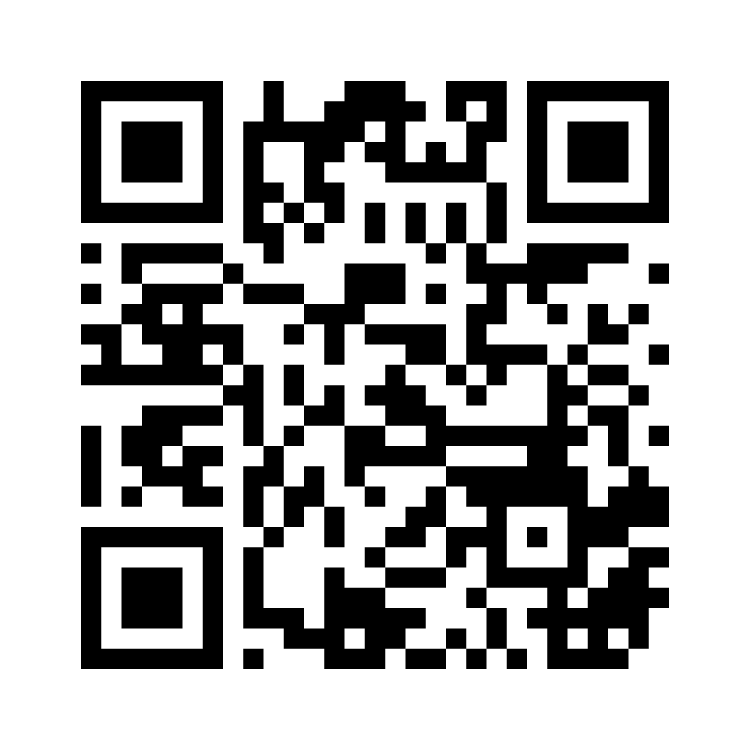 Exercise: Use the various techniques to participate in the exercise: polls, chat, discussion, and email.Key Points of Information: The demonstration will include a 30-minute session of interactive review and data identification.  At 11:20 am, each participant is requested to have the Mentimeter presentation open and to be prepared to answer a series of questions.  Please select the correct response based upon the information displayed in the Pediatric Dashboard. Points of Contact:Exercise Website: Securing Resources webpageExercise Email: SecuringResources@umich.edu